LES PASSEJAÏRES DE VARILHES                    				  	 FICHE ITINÉRAIRELAVELANET n° 113"Cette fiche participe à la constitution d'une mémoire des itinéraires proposés par les animateurs du club. Eux seuls y ont accès. Ils s'engagent à ne pas la diffuser en dehors du club."Date de la dernière mise à jour : 10 avril 2020La carte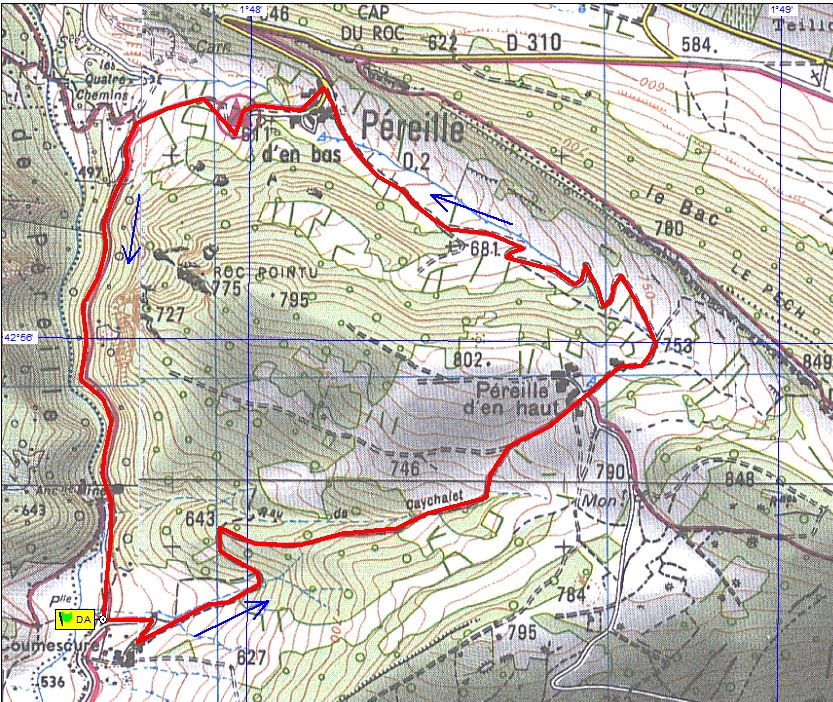 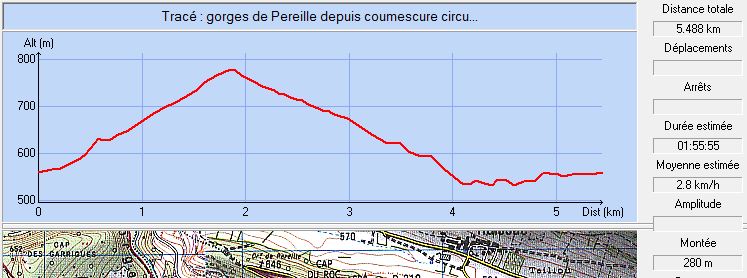 Commune de départ et dénomination de l’itinéraire : Pereille – Coumescure (Un peu en bas du hameau au bout de la route carrossable) – Les gorges de Pereille en circuit 2Date, animateur(trice), nombre de participants (éventuel) :12.05.2010 – B. Lequesne                         L’itinéraire est décrit sur les supports suivants : Pas de  descriptif spécifique de ce parcours qui est une variante courte de celui qui est décrit sur les supports suivants :Topo-Guide "L’Ariège … à pied" – Edition de 2002 – Fiche n° 24 – Pages 82 et 83Topo-guide "Balades en Pays d’Olmes" – Balade n° 6 – Pages 14 et 15Site internet : http://www.photosariege.com/article-19320266.htmlSite internet : http://www.rando-marche.fr/_3825_499_randonnees-gorges-de-pereilleClassification, temps de parcours, dénivelé positif, distance, durée :Marcheur – 2h30 –  –  – ½ journéeIndice d’effort :  37  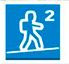 Balisage : Jaune (lacunaire et en mauvais état)Particularité(s) : Attention, le site des gorges est un lieu de protection pour les rapaces qui y nichent (Voir mesures de protection).Site ou point remarquable :Les gorges de PereilleL’église romane de Pereille d’En-BasLa stèle de Pereille d’En-Haut (Combats de la résistance ; petit détour recommandé)Trace GPS : Oui Distance entre la gare de Varilhes et le lieu de départ :  par Calzan ;  par le tunnel et St-Paul de JarratObservation(s) : Ce parcours est l’un des quatre proposés pour la découverte des gorges. Les autres sont décrits sur les Fiches Lavelanet n° 112, 114 et 52.